Unidad 8. Me interesa saber…Lengua1.	Rodea los pronombres personales y clasifícalos.2.	Completa las oraciones con pronombres personales.3.	Escribe estas oraciones en plural.•	Ella va al cine, y tú, al teatro.  _______________________________________•	Yo hago fotos y él dibuja.  __________________________________________4.	Rodea los pronombres personales y completa el análisis.Enrique y yo preparamos tres divertidos acertijos, y vosotras los adivináis.•	Enrique: _________________________________________________________.•	yo: _______________, primera _______________, _______________.•	tres: _________________________________________________________.•	divertidos: _______________________________________________________.•	___________: __________ personal, _______________, _________________.5.	Completa estas oraciones con pronombres demostrativos. •	Todo _______________ es muy fácil, solo hay que aplicar la fórmula. •	Esta fruta es un melón y _______________, una sandía.	•    _______________ que están jugando son las primas de Ana.	•   Aquel día llovía mucho más que _______________. 6.	Completa estas palabras con hie- o hue-.7.	Escribe en las oraciones las formas adecuadas de estos verbos.•	Mi hermana _____________ demasiado rápido.•	Esta mujer _____________ el mejor guiso del pueblo.•	Antes, mi familia y yo _____________ un piso en el centro de Barcelona.•	Hoy _____________ mucho viento.•	Los piratas _____________ muchos tesoros.8.	Elige la palabra correcta.•	Yo _____________ (estiendo / extiendo) el mantel.•	Paolo es _____________ (estrangero / extranjero); nació en Italia.•	El _____________ (escarabajo / excarabajo) se metió en la arena.•	Él quiere estudiar Matemáticas. •	Vosotros sois buenos amigos. •	Nosotras jugaremos el partido. •	Yo estudio un poco cada día.•	Ellos bailarán en la fiesta.•	Tú eres mi mejor amigo.SingularPluralPrimera personaSegunda personaTercera personaMarisa y Andrés son primos. _______________ es algo miedosa, pero _______________ es muy atrevido. _______________ irán a la montaña el sábado. Mi padre y _______________, en cambio, jugaremos a las cartas. ¿Y _______________ qué harás? ¿Quieres leer? _______________ podemos prestarte libros. ¿Y Sebas? ¿Va a venir? _______________ podéis comer en casa conmigo.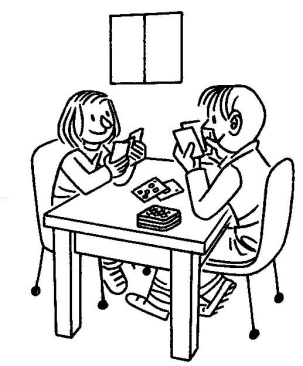 •	____na•	____vera•	____sudo•	____dra•	____los•	____rbajo•	____llas•	____rfanohallarhaberhabitarhacerhablar